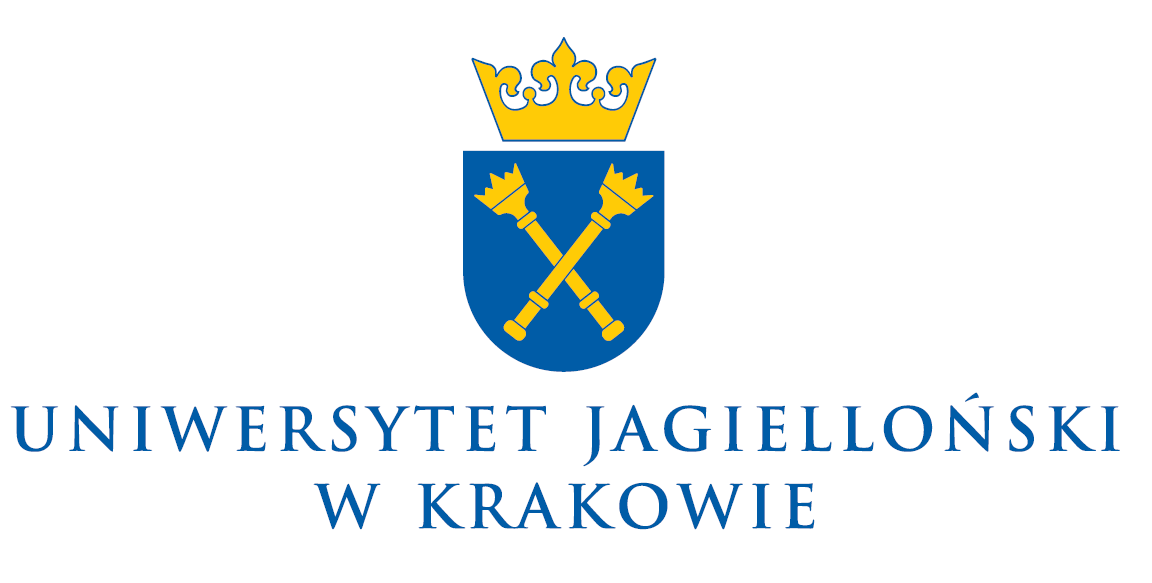 INFORMACJA O KONKURSIEREKTOR Uniwersytetu Jagiellońskiegoogłasza konkurs na stanowiskopracownika z grupy pracowników naukowo-technicznych w Zakładzie Immunologii Ewolucyjnej Instytutu Zoologii i Badań Biomedycznychw związku z realizacją projektu finansowanego ze środków Narodowej Agencji Wymiany Akademickiej (NAWA) „Polskie Powroty 2019”
Zakład Immunologii Ewolucyjnej poszukuje kandydata na stanowisko pracownika z grupy pracowników naukowo-technicznych na okres od 1.12.2020 do 30.09.2024. Wybrany kandydat dołączy do zespołu, który prowadzi badania naukowe dotyczące odpowiedzi immunologicznej na modelu Danio pręgowany.Główne zadania i obowiązki:Organizowanie pracy zwierzętarni hodowlanej Danio pręgowanego, w tym prowadzenie dokumentacji zgodnie z obowiązującymi przepisami.Dbanie o należyty dobrostan zwierząt oraz sprawowanie opieki nad zwierzętami, hodowla, rozród oraz karmienie ryb.Nadzór nad poprawnością działania systemów hodowli ryb. Prace porządkowe w pomieszczeniach zwierzętarni.Wsparcie techniczne pracowników badawczych i badawczo-dydaktycznych wykorzystujących w badaniach ryby z gatunku Danio pręgowany.Kandydat powinien posiadać:Co najmniej tytuł licencjata lub inżyniera w dziedzinie nauk biologicznych lub pokrewnych.Doświadczenie w pracy ze zwierzętami wodnymi, najlepiej rybami lub pracy na podobnym stanowisku (pracownik zwierzętarni).Umiejętność dobrej organizacji pracy oraz prowadzenia prawidłowej dokumentacji pracy, 
a także pracy w zespole.Komunikatywną znajomość języka angielskiego w mowie i piśmie.Oferujemy:Umowę o pracę w pełnym wymiarze etatu od 1.12.2020 do 30.09.2024 Wynagrodzenie, orientacyjna kwota miesięcznego wynagrodzenia brutto 4550 PLN (3250 PLN netto) Pakiet socjalny Uniwersytetu Jagiellońskiego: 13-sta pensja, karta Multisport, dofinansowanie wypoczynku, pożyczki na cele mieszkaniowe, wycieczki turystyczne itd.Wszelkich dodatkowych informacji udzieli Kierownik Projektu, dr Tomasz Prajsnar (tomasz.prajsnar@uj.edu.pl)Procedura rekrutacyjna:Kandydaci przystępujący do konkursu winni do dnia 31 października 2020, przesłać na adres email: tomasz.prajsnar@uj.edu.pl następujące dokumenty: Życiorys (CV)List MotywacyjnyKwestionariusz osobowy dla osoby ubiegającej się o zatrudnienieSkan dyplomu Informację o przetwarzaniu danych osobowych.Uniwersytet Jagielloński nie zapewnia mieszkań.Druki oświadczeń można pobrać na stronie:http://www.dso.uj.edu.pl/druki-do-pobrania/dokumenty-dla-kandydatow-pracownikowKomisja Konkursowa zastrzega sobie prawo:- do przeprowadzenia rozmowy z wybranymi kandydatami, którzy na podstawie informacji zawartych w złożonychdokumentach, zostali ocenieni najwyżej,- do powiadomienia o podjętej decyzji w sprawie obsadzenia stanowiska jedynie wybranego kandydata,- do możliwości nie rozstrzygnięcia konkursu.
Terminy:Termin rozpoczęcia konkursu: 15 października 2020 r.Termin składania zgłoszeń upływa z dniem: 31 października 2020 r.Termin rozstrzygnięcia konkursu nastąpi do dnia: 15 listopada 2020 r.Z upoważnieniaRektora Uniwersytetu JagiellońskiegoProdziekan Wydziału Biologii ds. nauki i współpracy międzynarodowej/-/ prof. dr hab. Magdalena ChadzińskaDZIEKANWYDZIAŁU BIOLOGIIAdres siedziby ul. Gronostajowa 7,        30-387 Kraków, Tel.12 664 67 55Kraków, dnia 15.10.2020 r.